Plan PrzejśćRok szkolny: 2021/2022Klasa 3dm SZawód : Mechanik pojazdów samochodowych		                      Liczba godzin:  11 godz. tygodniowo Nr programu: ZSS/SBIS/SP/723103/2019	                                   Nauczyciel:  Marek Ziółkowski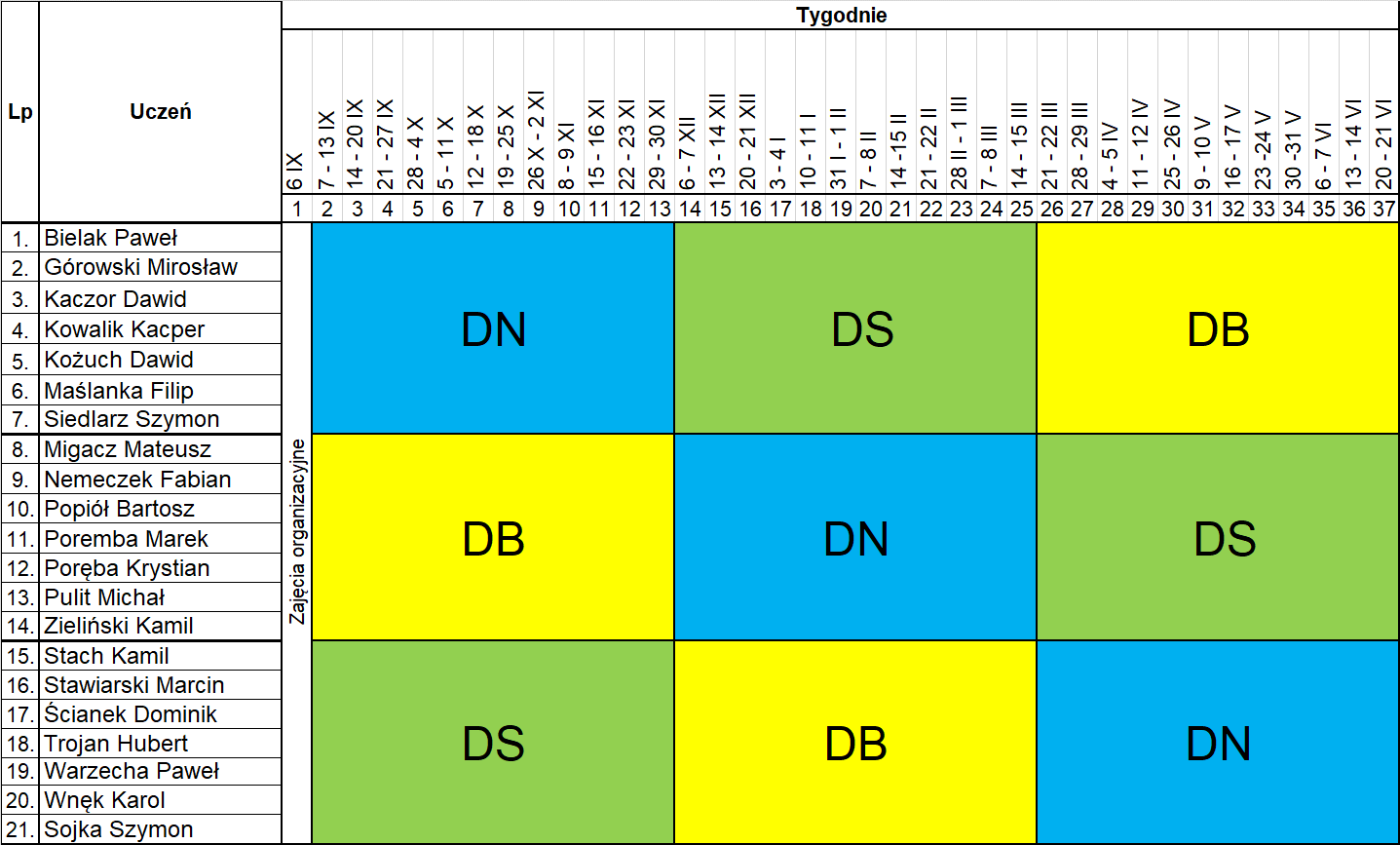 DBMarek Ziółkowskiponiedziałek   1220 – 1715wtorek             1220 – 1625DSLucjan Guśtakponiedziałek   1220 – 1715wtorek             1220 – 1625DNAndrzej Głąbponiedziałek   1220 – 1715wtorek             800 – 1205